Continuous Learning Plan: Grade 7Week of 3/30/2020All assignments and related links will be posted in Google Classroom pages.  This is an overview of what your child will be working on each day. Questions?E-mail us!  We want to hear from you!  Send us questions, tell us what you’re reading, or just write a note to say hi!Plan de Aprendizaje Continuo: Grado 7Semana de 3/30/2020Todas las actividades y enlaces relacionados se publicarán en las páginas de Google Classroom.  Esta es una visión general de lo que su hijo estará trabajando cada día. ¿Preguntas?¡Envíanos un e-mail!  ¡Queremos saber de ti!  Envíenos preguntas, díganos lo que está leyendo, o simplemente escriba una nota para saludar!MondayTuesdayWednesdayThursdayFridayELAKeep working on your Literature Circle work through Google Classroom!Keep working on your Literature Circle work through Google Classroom!Keep working on your Literature Circle work through Google Classroom!Keep working on your Literature Circle work through Google Classroom!Keep working on your Literature Circle work through Google Classroom!MathPercent Problem Solving & ReviewPercent Problem Solving & GamePercent Problem Solving (tax, tip) ReviewPercent Problem Solving (tax, tip) & GameCombining Like Terms ReviewScienceNewton’s Laws ReviewIdentifying Speed of Objects ReviewMass and Volume ReviewDensity ReviewConduction, Convection, and Radiation ReviewSocial StudiesWorld Geography ReviewWorld Geography Review & GameNorth American Geography ReviewNorth American Geography Review & GameNational Parks Exploration ArtGo for a walkHand Drawing Lesson:https://www.youtube.com/watch?v=zAgPCd4NC1c Zen Doodle:https://www.youtube.com/watch?v=gBsW_wpFBxc Draw the Impossible Trianglehttps://www.youtube.com/watch?v=6QSBkQ08iM0 Go for a walk Health and WellnessSee your Science Classroom Page for today’s workout (#1)Go for a walkSee your Science Classroom Page for today’s workout (#2)Go for a walkSee your Science Classroom Page for today’s workout (#3)Free Reading30  minutes of FREE READ - what are you reading? 30  minutes of FREE READ - what are you reading?30  minutes of FREE READ - what are you reading?30  minutes of FREE READ - what are you reading?30  minutes of FREE READ - what are you reading?GatewayProspectWebsterMr. Lauwersslauwers@cdcpsgateway.org Ms. Tatterfieldhtatterfield@cdcps.org Mr. Colettabcoletta@cdcpswebster.org Ms. Weinhold (Garcia)jgarcia@cdcpsgateway.org Mr. Fredericksenmfredericksen@cdcps.org Ms. Siegalrsiegal@cdcpswebster.org Ms. Shelburnesshelburne@cdcpsgateway.org Mr. Jutrashjutras@cdcps.org Ms. Dumelddumel@cdcpswebster.org Ms. Blumrblum@cdcpsgateway.org Mr. Petersendpetersen@cdcps.org Mr. Lloydrlloyd@cdcpswebster.org LunesMartesMiercolesJuevesViernesELA¡Sigue trabajando en tu trabajo de Círculo de Literatura través de Google Classroom!¡Sigue trabajando en tu trabajo de Círculo de Literatura través de Google Classroom!¡Sigue trabajando en tu trabajo de Círculo de Literatura través de Google Classroom!¡Sigue trabajando en tu trabajo de Círculo de Literatura través de Google Classroom!¡Sigue trabajando en tu trabajo de Círculo de Literatura través de Google Classroom!MatemáticaPorcentaje de resolución de problemas y revisiónPorcentaje de resolución de problemas y juegoRevisión de porcentaje de resolución de problemas (impuestos, propina)Porcentaje de resolución de problemas (impuestos, propinas) y juegoRevisión de la combinación de términos similaresCienciaRevisión de las leyes de NewtonRevisión de la velocidad de identificación de objetosRevisión de masa y volumenRevisión de densidadRevisión de conducción, convección y radiación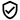 Estudios SocialesRevista Mundial de GeografíaRevisión de Geografía de América del NorteRevisión y juego Revisión de geografía de América del NorteRevisión de geografía de América del NorteExploración de parques nacionalesArteIr a caminarLección de dibujo a mano:https://www.youtube.com/watch?v=zAgPCd4NC1cZen Doodle:https://www.youtube.com/watch?v=gBsW_wpFBxc Dibuja el triángulo imposiblehttps://www.youtube.com/watch?v=6QSBkQ08iM0 Ir a caminarSalud y BienestarVea su página de Aula de Ciencias para el entrenamiento de hoy (# 1)Ir a caminarVea su página de Aula de Ciencias para el entrenamiento de hoy (# 2)Ir a caminarVea su página de Aula de Ciencias para el entrenamiento de hoy (# 3)Lectura Libre30 minutos de LECTURA  LIBRE - ¿qué estás leyendo? 30 minutos de LECTURA  LIBRE - ¿qué estás leyendo?30 minutos de LECTURA  LIBRE - ¿qué estás leyendo?30 minutos de LECTURA  LIBRE - ¿qué estás leyendo?30 minutos de LECTURA  LIBRE - ¿qué estás leyendo?GatewayProspectWebsterMr. Lauwersslauwers@cdcpsgateway.org Ms. Tatterfieldhtatterfield@cdcps.org Mr. Colettabcoletta@cdcpswebster.org Ms. Weinhold (Garcia)jgarcia@cdcpsgateway.org Mr. Fredericksenmfredericksen@cdcps.org Ms. Siegalrsiegal@cdcpswebster.org Ms. Shelburnesshelburne@cdcpsgateway.org Mr. Jutrashjutras@cdcps.org Ms. Dumelddumel@cdcpswebster.org Ms. Blumrblum@cdcpsgateway.org Mr. Petersendpetersen@cdcps.org Mr. Lloydrlloyd@cdcpswebster.org 